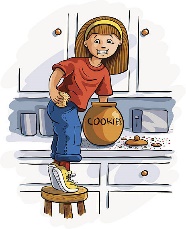 VEGAN CHOCOLATE CHIPIngredients: Bleached Enriched flour ( wheat flour, niacin, reduced iron, thiamine mononitrate, riboflavin, folic acid, Coconut Oil, Brown Sugar (sugar, molasses), Vanilla extract, Food Starch-Modified, Salt, Monosodium Glutamate, Leavening (Sodium Bicarbonate, Sodium Aluminum Sulfate, Monocalcium Phosphate), Coconut milk (water, coconut), Applesauce (apples, water, ascorbic acid), Dark chocolate morsels (Organic chocolate, organic cane sugar, organic cocoa butter.CONTAINS WHEAT INGREDIENTSCheryl's Cookie CreationsLiberty Township, Ohio 45044NET WT 5oz (142 g)	This product is home produced.Cookies may contain: Dairy, Eggs, Tree Nuts, Peanuts, Wheat, Soy